White-Box Machine learning approach to Plasmodium falciparum Malaria Detection Using Multi-Channel Colour Scheme1Nancy Ipolenancy.ipole@binghamuni.edu.ng 2Oluwasegun Ishaya AdelaiyeIshayaadelaiye@bunghamuni.edu.ng3Yusuf Musayusufmusa@binghamuni.edu.ng4Anah Hassan Bijikannebjk@binghamuni.edu.ng5Adamu Sulaiman Usman adodass@binghamuni.edu.ng6Yakubu Aliyu Ibrahimyakubu.ibrahim@Binghanuni.edu.ng6Ageebee Silas FakiFaki.silas@binghamuni.edu.ng7Jenome Maikorijenommaikori@binghamuni.edu.ng1,2,3,4,5,6,7Department of Computer Science, Bingham University, Karu, Nigeria.ABSTRACTMalaria, a severe global health threat, remains a challenge despite ongoing efforts. This paper reviews various studies, highlighting disease severity and combat strategies. The substantial public health burden of malaria is evident, affecting millions globally. In 2019, 409,000 deaths were reported, 67% being children, necessitating preventive measures. Various strategies, such as laboratory networks, computing-based methods, and Geographic Information Systems, target malaria's impact. Despite progress, malaria persists in West Africa, requiring significant support and research. The paper's focus on white box algorithms for malaria diagnosis aligns with transparent, accurate healthcare solutions. With F1-score of 0.95 for "Infected," 0.95 for "Uninfected," and overall accuracy of 95.42%, the model detects Plasmodium falciparum. The study underscores comprehensive strategies to combat malaria's global burden.INTRODUCTIONMalaria is a severe human parasite illness that remains a significant concern globally. Various studies by researchers like  and  have highlighted the disease's seriousness and the ongoing efforts to combat it. Malaria imposes a substantial public health burden, affecting millions worldwide. In 2019,  reported 409,000 malaria-related deaths, with a concerning 67% being children, underscoring the vulnerability of young populations and the need for effective preventive measures.Researchers have explored different strategies to mitigate malaria's impact.  discussed the potential of a laboratory network for improved early detection and targeted treatment.  suggested using computing-based methods like blood smear image analysis for enhanced diagnosis accuracy.  proposed a Geographic Information System (GIS) approach in India for localized malaria control, which could be applicable to similar challenges elsewhere.Despite progress, malaria remains a major concern in West Africa and developing nations, with  highlighting its ongoing impact as a leading cause of death. Limited resources and infrastructure in some areas make control and prevention challenging, necessitating ongoing support. The COVID-19 pandemic added complexities, as patients with both diseases faced higher mortality risks, stressing the need to address co-infections.The fight against malaria requires a comprehensive approach involving research, technology, healthcare infrastructure, and global collaboration. While advancements have been made in diagnosis, treatment, and prevention, malaria remains a pressing global health issue. The paper focuses on implementing white box machine learning algorithms in healthcare, specifically for malaria diagnosis. This integration aims to enhance doctors' work by providing transparent, explainable, and accurate diagnostics. Transparency and explainability are crucial in healthcare algorithms to foster trust and informed treatment decisions, ultimately improving patient care.Literature ReviewMalaria, caused by Plasmodium parasites transmitted by infected mosquitoes, remains a global health threat. Parasites undergo a complex life cycle in humans, multiplying in the liver and infecting red blood cells. Symptoms include recurring fever, chills, headache, and muscle aches resembling flu-like illness, known as malaria "paroxysms." Severity varies by Plasmodium species and immune response. Plasmodium falciparum is the most dangerous, and responsible for most malaria-related deaths globally .Cerebral malaria, a severe complication of malaria, is most pronounced with Plasmodium falciparum infection. Parasites sequester in brain blood vessels, causing neurological symptoms and possible fatality . Pregnant women and children are more susceptible due to weaker immunity . and  both address the need for improved malaria diagnostic approaches.  adopted CNN-based deep learning models, achieving an accuracy of 95.03%. In contrast,  used the Grad-CAM technique to generate heatmaps with an impressive 99.9% accuracy. While both approaches show promising results, the black-box nature of deep learning models in  work, raises concerns about the explainability of the approach, while the utilization of Grad-CAM by , provides insights into decision-making but lacks complete understanding. and focus on achieving high accuracy using ensemble models.  combined pre-trained CNN models (VGG19, ResNet50, MobileNetV2) to achieve a 99% accuracy, demonstrating the power of transfer learning. Similarly,  used a CNN-based approach with microscopic blood smears, achieving a 96.97% accuracy. Both studies highlight the potential of ensemble methods, but the interpretability of black-box algorithms remains a challenge. and  presented the limitations of existing diagnostic methods while proposing new approaches.  emphasized the need for an automated and accurate diagnosis to combat malaria's impact, highlighting the challenge of biased and error-prone approaches by clinical experts. On the other hand,  emphasized the drawbacks of Rapid Diagnostic Test (RDT) and Polymerase Chain Reaction (PCR) techniques. Both studies underline the significance of advanced AI-based diagnostic tools to overcome these limitations., , and  employed various computer vision and deep learning techniques for malaria diagnosis.  utilized light microscopy, filters for pre-processing, and CNN-based deep learning, achieving a high accuracy of 95.03%.  focused on Grad-CAM for heatmap generation with a remarkable 99.9% accuracy.  work involved an innovative computer-assisted diagnosis system using improved k-SVD denoising, fuzzy type II-based segmentation, and local and global feature extraction, achieving an accuracy of 98.02%. While each study demonstrates effectiveness, they utilize different techniques to tackle malaria diagnosis challenges. highlighted the importance of classifying various species of malaria for comprehensive diagnosis. This aspect is essential in understanding the malaria disease variations and guiding appropriate interventions. While other studies ,, and  focused on overall malaria diagnosis,  work emphasized species classification as crucial in tailoring treatments and prevention strategies for specific malaria types.Decision trees offer transparent decision-making by visually depicting the path from root to leaf nodes, aiding understanding . This clarity highlights influential features and the prediction process, enabling debugging and insights . When errors occur, tracing the decision path helps pinpoint problematic features . Decision trees aid fairness and bias reduction , thus finding utility where interpretability is vital.METHODOLOGYThe project adopts Agile methodology, known for its systematic approach to ensure effective and reliable solution development. Agile's stages are designed for seamless implementation, making it well-suited due to its adaptability. This approach allows quick responses to changing requirements and continuous performance improvement. The project's execution follows Agile Principles Figure 1, ensuring an evolving, dependable tool for malaria parasite detection in blood smear images. The following sections detail these stages, explaining their components and contributions to the research objective. Figure 1 Adapted Agile MethodologyThe training dataset was acquired from the National Library of Medicine, NIH, USA, including 150 infected and 50 uninfected patient's thick blood smear images. Derived from white blood cells via thick smears, this dataset aligns with the project's malaria detection focus, serving as a valuable resource for model training.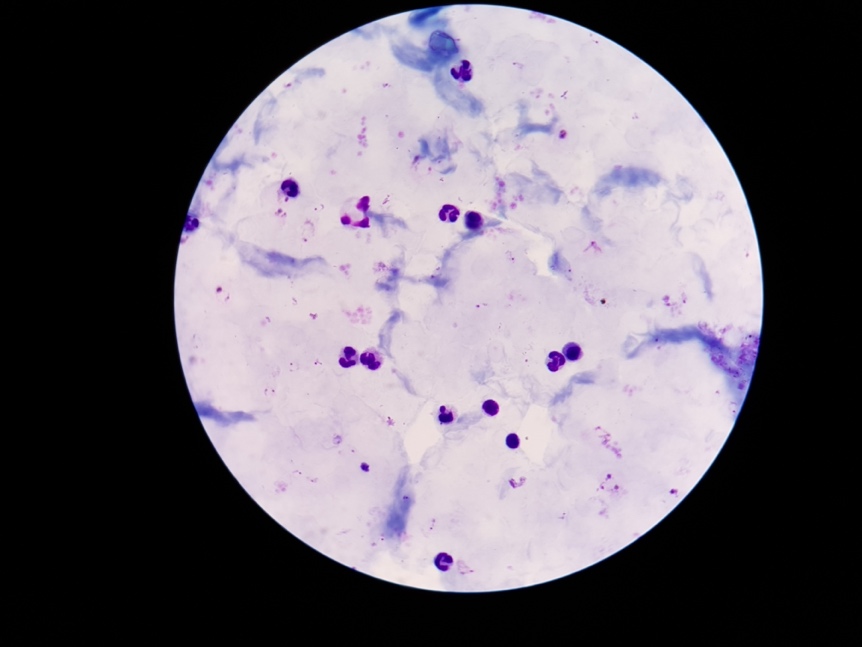 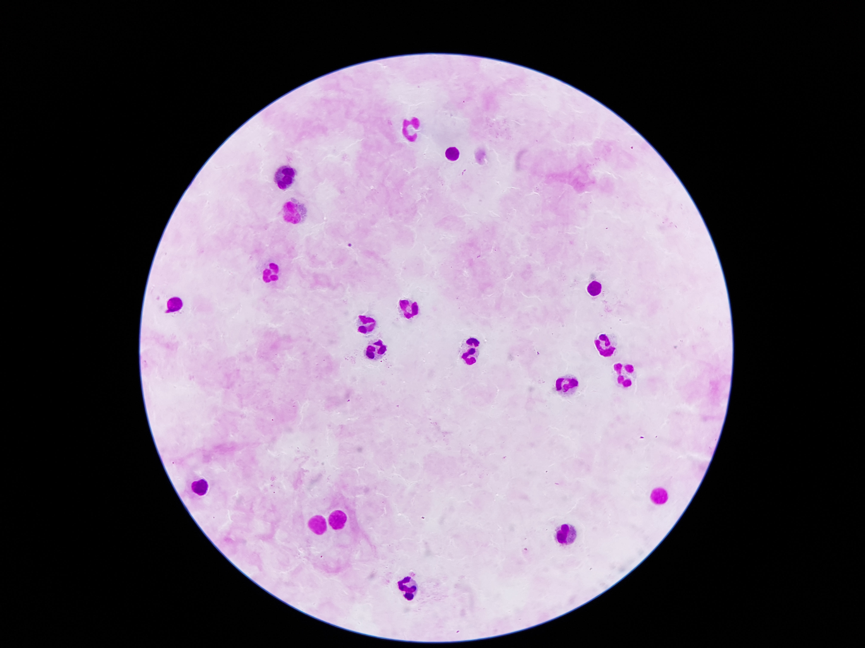 Figure 2(a) Infected Cell Image		 		Figure 2(b) Uninfected Cell ImageUsing various color spaces (BGR, HSV, CIE LAB, and Grayscale) offers a diverse array of color representations for blood smear images. Each space captures distinct data about color, texture, and intensity. BGR and grayscale color spaces are displayed in Figures 2(a) and (b), showcasing the utilized representations.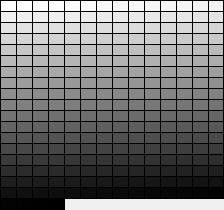 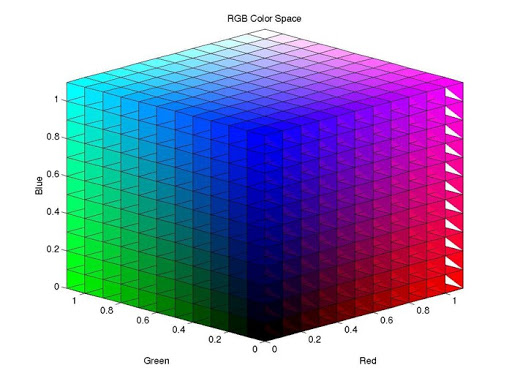 Figure 3(a) BGR Colour Space (Source: Dynamsoft) 		Figure 3(b) Grayscale Colour Space (Source: AI shack)RESULTS AND DISCUSSIONThe Python script utilizes the OpenCV library to extract features from blood smear images stored in the 'Uninfected' and d ‘infected’ directories. It employs different color spaces (gray, BGR, HSV, CIE LAB) to compute statistics such as mean, standard deviation, and minimum pixel values for each color channel. These features are then stored in a CSV file named 'uninfected.csv' and ‘infected.csv’ converting the images seen in Figure 2 to its numerical output seen in Figure 4. The script serves as a crucial step in a larger project involving malaria parasite detection, where the extracted features would likely be used to train a machine learning model for accurate diagnosis.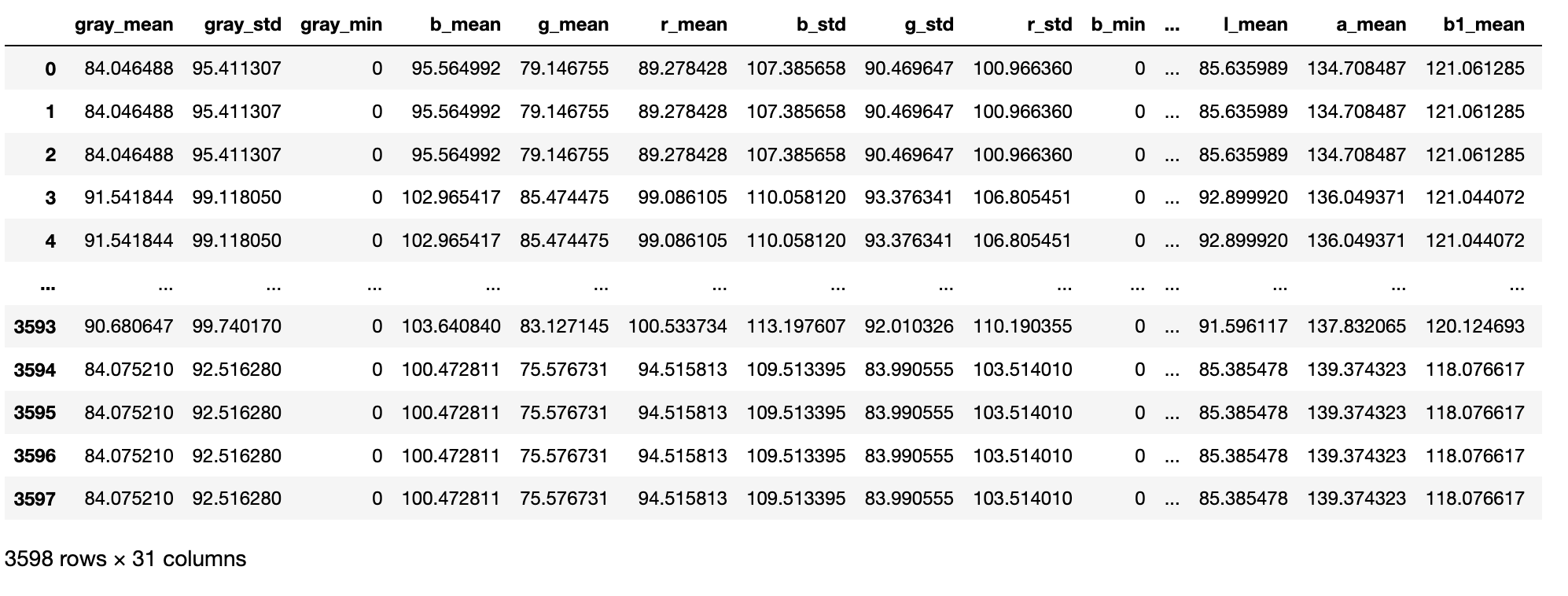 Figure 4 Output from Feature Extraction of Malaria Cell ImagesThe confusion matrix shows the performance of a classification model with 344 true positive predictions and 343 true negatives, along with 22 false negatives and 11 false positives. The precision, recall, and F1-score for both "Infected" and "Uninfected" classes are reported, with overall accuracy at 95.4.2%. The macro average F1-score is 0.95, and the weighted average is also 0.95, indicating good overall model performance. The execution time is 12.07 seconds. The results are presented in Table 1.Table 1 White-box approach resultsThe classification results, particularly the precision, recall, and F1-scores, are crucial when considering the detection of specific malaria species like Plasmodium falciparum. Given that Plasmodium falciparum is one of the most dangerous and life-threatening species of malaria, achieving high precision is paramount to accurately identifying its presence. The high precision for the "Infected" class (0.94) suggests that when the model predicts an image as infected, it is often correct, minimizing false positives. Similarly, the high recall for the "Uninfected" class (0.94) indicates the model's ability to correctly capture most instances of uninfected cases, minimizing false negatives. These metrics are crucial for detecting Plasmodium falciparum, as its accurate identification is vital for timely and effective medical interventions. The overall balanced performance and consistent F1 scores further underscore the model's potential for reliable Plasmodium falciparum detection.CONCLUSIONIn conclusion, this research has illuminated the gravity of malaria as a global health concern, shedding light on its impact and the efforts aimed at combating it. The diverse approaches highlighted in the reviewed studies, encompassing technological advancements, diagnostic methods, and healthcare infrastructure improvements, underscore the multidimensional nature of the fight against malaria. Despite considerable progress, the disease remains a significant challenge in vulnerable regions, necessitating ongoing support and investment. The interplay between malaria and other health crises, exemplified by the COVID-19 co-infection complexities, further emphasizes the need for comprehensive strategies. The utilization of machine learning algorithms for malaria diagnosis, as pursued in this research, provides both enhanced accuracy and transparency in healthcare decision-making. The integration of white box machine learning algorithms aligns well with the imperative for understandable and reliable diagnostic tools, contributing to the collective efforts in alleviating the global burden of malaria.REFERENCESClassPrecisionRecallF1-ScoreAccuracyInfected0.940.970.9595.42%Uninfected0.970.940.9595.42%Macro Avg0.950.950.9595.42%Weighted Avg0.950.950.9595.42%